Приложение 1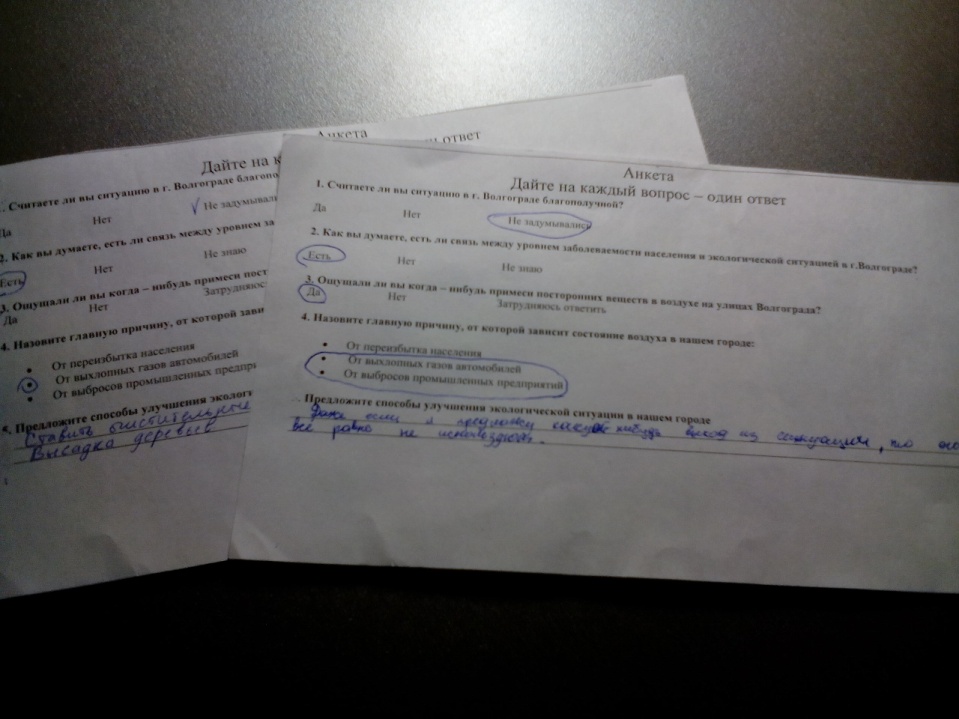 Рис. 9 Анкета по изучению уровня осведомленности учащихя МОУ гимназии №13 г. Волгограда о проблеме загрязнения воздуха родного города.Приложение 2Таблица 1. «Распределение выбросов загрязняющих веществ в атмосферу по районам г. Волгограда» [6]Приложение 3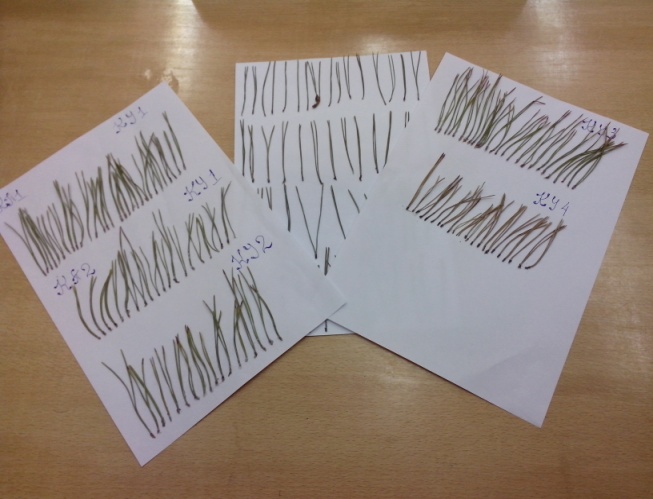 Рис. 7 Распределение хвои сосны по классу повреждения и классу усыхания(пояснение в тексе, стр.16)АнкетаДайте на каждый вопрос – один ответ1. Считаете ли вы ситуацию в г. Волгограде благополучной? Да                           Нет                               Не задумывались2. Как вы думаете, есть ли связь между уровнем заболеваемости населения и экологической ситуацией в г.Волгограде? Есть                       Нет                              Не знаю3. Ощущали ли вы когда – нибудь примеси посторонних веществ в воздухе на улицах Волгограда?  Да                       Нет                               Затрудняюсь ответить4. Назовите главную причину, от которой зависит состояние воздуха в нашем городе: От переизбытка населения От выхлопных газов автомобилейОт выбросов промышленных предприятий5. Предложите способы улучшения экологической ситуации в нашем городе ________________________________________________________РайонМасса загрязняющих веществ, поступающих в атмосферу, тыс. т/годМасса загрязняющих веществ, поступающих в атмосферу, тыс. т/годМасса загрязняющих веществ, поступающих в атмосферу, тыс. т/годРайонВсегоВ том числеВ том числеРайонВсеготвердыегазообразные  жидкиег. Волгоград86,69,477,2Тракторозаводский25,84,821,1Краснооктябрьский4,01,12,9Центральный0,30,0010,3Дзержинский2,50,71,8Ворошиловский0,60,020,5Советский1,00,070,9Кировский7,72,55,2Красноармейский44,60,344,4